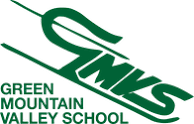 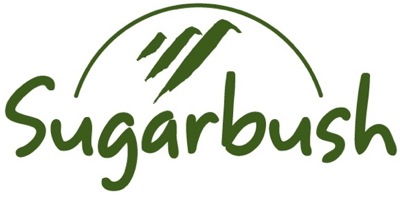 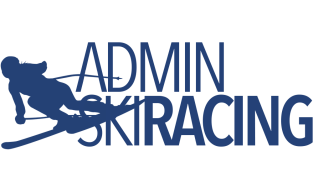 Race AnnouncementAdmin Ski Racing U16 VT State Championships  March 1-2, 2019NAT Points List 14 2019 - Women’s GS & SL RacesSki Area: Sugarbush -  Mt. Ellen		Trail(s): Brambles / Brambles-Inverness   	Homologations:  FIS 12885+6/11/18 	Registration:  Online Only 			https://adminskiracing.comFee:  $65 ea. + $10 late fee after 2/22 	Registration/Pull Deadline:  2/27/19 - 23:59hrs  Race Administrator:  	Kirsten Andreae (kirsten@gmvs.org)Technical Delegate:  	BB BakerChief of Race:  		Jere Brophy	Notes:  Teams please submit a list of attending coaches in advance (this will allow for more rapid coach check-in and distribution of lift access RFIDs). Athletes and Coaches must have current and applicable USSA and VARA membership. All athletes must be legally represented at the TCM.   Race Day Schedule:07:00-08:00	Registration Open- Upstairs GMVS Clubhouse07:45		Team Captains’ Meeting - GMVS Coach’s Room.  08:00		Lift Open to Athletes & Coaches08:30-09:15 	1st Run Inspection (s)09:30		1st Racer on Course11:00-11:45	2nd Run Inspection  (time approximation)12:00		2nd Run (time approximation)13:30		Awards Party			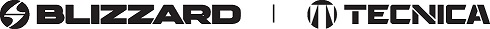 